4H-tapahtuman tai leirin turvallisuussuunnitelma
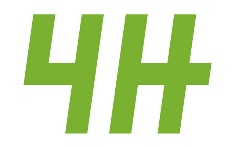 Tapahtuman yleistiedot:Muuta huomioitavaa: Merkitse sammutusvälineet, poistumistiet ja kokoontumispaikka leirialueen karttaan ja/tai rakennusten pohjakuviin. Tämän turvallisuusasiakirjan liitteinä tulee olla kopio leirikirjeestä, kopio leirin säännöistä, täytetty riskikartoituslomake ja täytetty leirin henkilöstölomakeLIITTEEKSI: karttapohja/kuva tapahtuma-alueestaTapahtuman vastuuhenkilötTaulukkoon merkitään tapahtuman tai leirin työntekijät (henkilökunta, ohjaajat ja ryhmänohjaajat), heidän tehtävänsä ja yhteystietonsa. Jokainen varmentaa omalla allekirjoituksellaan ja päiväyksellä perehtyneensä turvallisuussuunnitelman sisältöön. Allekirjoitus ja päiväys tulevat perehtymismerkinnät-ruutuun.Tapahtuman nimi: Tapahtuman ajankohta: päivämäärät ja kellonajatTapahtumapaikka: nimi, osoite ja kunta, jos katuosoitetta ei ole, leiripaikan koordinaatit sijainti kartallaTapahtuman järjestäjä: vastuullisen järjestäjän nimi, y-tunnus, yhteystiedotTapahtuman järjestäjän yhteyshenkilö: nimi ja yhteystiedotTapahtuman turvallisuudesta vastaava ja varahenkilö: nimi ja yhteystiedotTapahtuman muu turvallisuushenkilöstö: järjestyksenvalvojien ja muun turvallisuushenkilöstön määrä, sijoittelu ja tehtävät. Suurissa tapahtumissa järjestelyt, kuten kaavio organisaatiosta, organisaation keskinäinen viestintä ja hälytysyhteydet esitetään yksityiskohtaisemmin esimerkiksi erillisellä liitteellä.Kohderyhmä: aikuisia, lapsia, liikuntarajoitteisia, jne.Tapahtuman kuvaus: tarkka kuvaus tapahtumasta ja sen kulusta, ohjelmasta jne.Arvio henkilömäärästä: arvio samanaikaisesti läsnä olevien henkilöiden määrästä (yleisö, henkilökunta, esiintyjät, oheispalveluiden tuottajat, kilpailijat jne.)Tapahtuman erityispiirteet: tapahtuman mahdolliset erityispiirteet kuten vaaralliset kemikaalit, ilotulitteet, tuliesitys, extremelajit, eläimet, tilapäinen majoittuminen tai telttailu jne.Jos tapahtuma sisältää palveluita tai toimintoja, jotka järjestää ulkopuolinen tuottaja, tässä kohdassa kuvataan, miten palvelu tuotetaan. Mahdolliset erilliset pelastussuunnitelmat tai turvallisuusasiakirjat liitetään tapahtuman pelastussuunnitelmaan.Tapahtumapaikan erityispiirteet: kiipeämis- ja putoamismahdollisuus, vesistö, iso liikenneväylä, syrjäinen sijainti, pimeys, tapahtuma maastossa, huonot tieyhteydet, saari jne.Kokoontumispaikka hätätilanteessa:Tapahtumaan varattu sammutuskalusto ja sen sijoittelu:Tapahtumaan varattu ensiapuvälineistö sijaitsee:Henkilön nimiTehtäväYhteystiedotEA-koulutusAlku-
sammutusPerehtymismerkinnät